ПРОТОКОЛ № 12Финальный турнир по футболу III Всероссийской летней Спартакиады инвалидов 2019 годаСтадион « Дружба » г. Йошкар-Ола                                                        « 16  » июля       2019 года.  Начало в 16 часов 00 минут. Освещение  Естественное.       Количество зрителей    100       чел.Результат  матча    4-1        в пользу  команды  «Санкт-Петербург».                                                                   Первой половины  2-0   в пользу  команды  «Санкт-Петербург». Серия ударов с 9-ой отметки нет в пользу команды «-».                          Официальные   представителиПредупреждения игрокам ( Фамилия, Имя,   номер   игрока,     команда,    время,   причины   ) :Удаления       игроков     (  Фамилия, Имя,    номер    игрока,     команда,     время,     причины  ) :Извещение о подаче протеста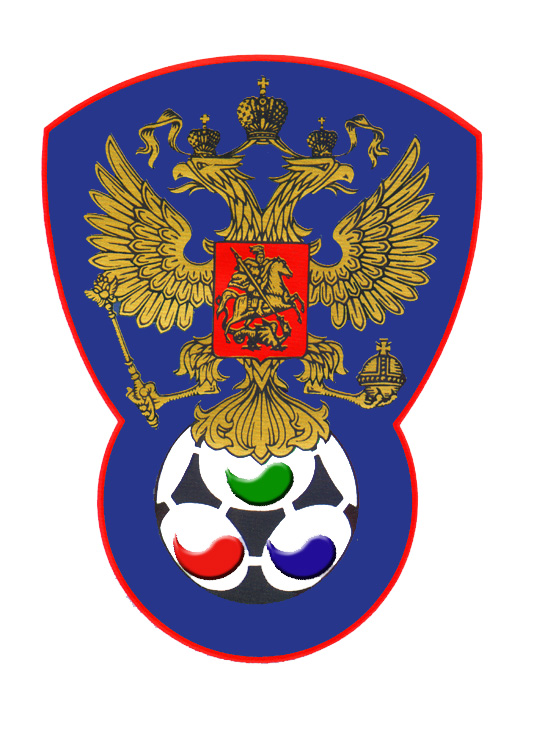 ВСЕРОССИЙСКАЯ ФЕДЕРАЦИЯФУТБОЛА ЛИЦ С ЗАБОЛЕВАНИЕМ ЦП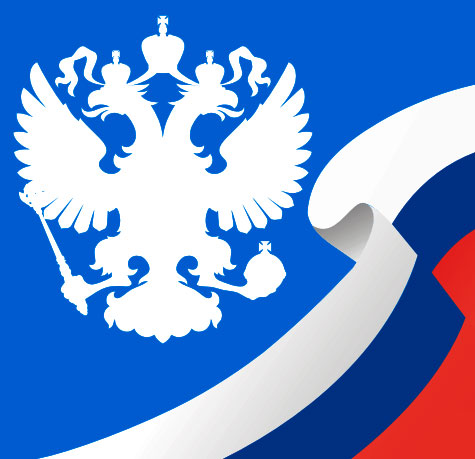 Санкт-ПетербургРеспублика ТатарстанСудейская бригадаФамилия , ИмяКатегорияГородГлавный  судьяКолесников Евгений1Йошкар-ОлаПомощник № 1Бабушкин Григорий1Йошкар-ОлаПомощник № 2 Рачков Роман1Йошкар-ОлаРезервный судьяМасленников Михаил1Йошкар-ОлаБелыефутболкиКрасныеЧерныегетрыКрасные№ФамилияИмяКлЗМЗаменыЗамены№ФамилияИмяКлЗМЗаменыЗамены№ФамилияИмяКлЗМ№мин№ФамилияИмяКлЗМ№мин1Мальцев Антон11ШвейкинДанил13КоневСтепан324ГабитовДамир14ИвукинАрсен16315ХакимуллинБулат127215ЗемлянкоАлексей126ГасымовЭльчин27ВедерниковИлья118ПоповСергей28МихайловДанил2123911НизамиевНияз39БалеевАлександр17АхметшинАйнур3+12ЧерепахаДенис113ГалиахметовАзамат26МакаровРоман227ЗайнуллинТимур1№Фамилия  и  инициалыДолжность№Фамилия  и  инициалыДолжность1Герасимов Геннадий Б.Гл. тренер1Забиров Ильдар М.Гл. тренер22НетНетНе поступалоГлавный судья_______________(Колесников Е.)                  подписьфамилия и инициалыПодпись представителя принимающей команды_______________(Герасимов Г.Б.)                  подписьфамилия и инициалыПодпись представителя команды гостей_______________(Забиров И.М.)                  подписьфамилия и инициалы